REQUERIMENTO Nº 1111/2018Requer informações referentes à prestação de serviços de recepção em Unidades de Saúde do Município; Senhor Presidente,Senhores Vereadores, CONSIDERANDO que, de acordo com informações no site da Prefeitura consta cópia do contrato 42/2018 realizado pelo Pregão Presencial nº 103/17 referente à Prestação de serviços de recepção em Unidades de Saúde com a Empresa Jimmy Urbanismo e Serviços Eirelli – EPP;CONSIDERANDO que, vários munícipes relataram a este vereador sobre o serviço de recepção das UBS’s terem poucos profissionais para atendimento de recepção;CONSIDERANDO que, a recepção das UBS’s tem um elevado número de reclamações entre os usuários; CONSIDERANDO que, é dever e obrigação do vereador fiscalizar os órgãos públicos municipais;REQUEIRO que, nos termos do Art. 10, Inciso X, da Lei Orgânica do município de Santa Bárbara d’Oeste, combinado com o Art. 63, Inciso IX, do mesmo diploma legal, seja oficiado o Excelentíssimo Senhor Prefeito Municipal para que encaminhe a esta Casa de Leis as seguintes informações: 1º) Todos os termos do contrato celebrado através do Pregão Presencial vem sendo cumprido ?2º) De acordo com a cópia digitalizada do Contrato 42/2018 no site da prefeitura, existe uma quantidade mínima de profissionais para a realização de serviços em cada Unidade Básica e Centro de Especialidades . Essa quantidade mínima de profissionais está sendo respeitada? 3º) Houve tempo para um comparativo entre o atendimento anterior e o atual pelo setor da recepção? Se afirmativo, a contratação do serviço terceirizado foi benéfica para a população?3º) Apresente outras informações que julgar relevantes sobre o assunto. Plenário “Dr. Tancredo Neves”, em 13 de Agosto de 2.018.Marcos Antonio Rosado MarçalMarcos Rosado-vereador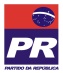 